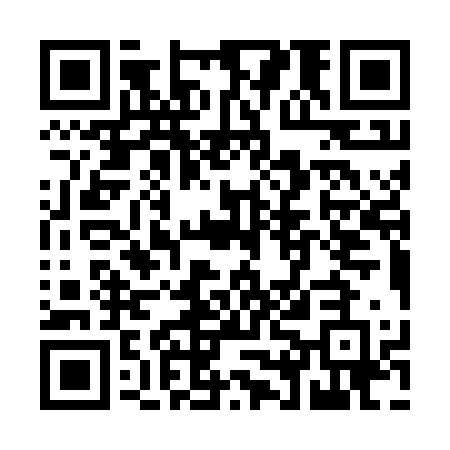 Prayer times for Woodlark Island, Papua New GuineaWed 1 May 2024 - Fri 31 May 2024High Latitude Method: NonePrayer Calculation Method: Muslim World LeagueAsar Calculation Method: ShafiPrayer times provided by https://www.salahtimes.comDateDayFajrSunriseDhuhrAsrMaghribIsha1Wed4:415:5211:463:075:396:472Thu4:415:5211:463:075:396:473Fri4:415:5311:463:075:396:464Sat4:415:5311:463:075:386:465Sun4:415:5311:463:075:386:466Mon4:415:5311:453:075:386:467Tue4:415:5311:453:065:386:468Wed4:415:5311:453:065:376:469Thu4:415:5311:453:065:376:4510Fri4:415:5311:453:065:376:4511Sat4:415:5411:453:065:376:4512Sun4:415:5411:453:065:376:4513Mon4:415:5411:453:065:366:4514Tue4:415:5411:453:065:366:4515Wed4:415:5411:453:065:366:4516Thu4:415:5411:453:065:366:4517Fri4:415:5511:453:065:366:4518Sat4:415:5511:453:065:366:4519Sun4:415:5511:453:065:366:4520Mon4:425:5511:453:065:356:4521Tue4:425:5511:453:065:356:4522Wed4:425:5611:453:065:356:4523Thu4:425:5611:463:065:356:4524Fri4:425:5611:463:065:356:4525Sat4:425:5611:463:065:356:4526Sun4:425:5611:463:065:356:4527Mon4:435:5711:463:065:356:4528Tue4:435:5711:463:065:356:4529Wed4:435:5711:463:065:356:4530Thu4:435:5711:463:065:356:4531Fri4:435:5811:473:075:356:46